Ammatillisen koulutuksen valmiussuunnitelman malliVersio 1.1, päivitetty 21.3.2023EsipuheTämä valmiussuunnitelmamalli on kehitetty yhdessä Etelä-Pohjanmaan ja Pohjanmaan ammatillisen koulutuksen toimijoiden kanssa osana Länsi- ja Sisä-Suomen aluehallintoviraston johtaman Pohjanmaan maakuntien kasvu- ja oppimisyhteisöjen turvallisuusverkoston toimintaa. Versiosta 1.1 lähtien sitä kehitetään aluehallintovirastojen kesken yhteistyössä. Malli perustuu osittain Pelastusopiston vuonna 2012 julkaisemaan kunnan valmiussuunnitelman yleisen osan malliin ja Seinäjoen perusopetuksen käytössä olleeseen suunnitelmaan. Myös sosiaali- ja terveysministeriön valmius- ja jatkuvuudensuunnitelmaohje (2019:10) on otettu huomioon. Tässä mallissa on mahdollisimman pitkälle pyritty ottamaan huomioon ammatillisen koulutuksen erityispiirteet, jotta suunnitelma täydentäisi kuntien yleistä valmiussuunnitelmaa.Keltaisella merkityt kohdat ovat sellaisia, joita ammatillisen koulutuksen järjestäjien tulee täydentää tai muokata oman organisaationsa mukaisiksi. Sinisellä taustavärillä kirjoitettu teksti sisältää ohjeita ja vinkkejä suunnittelutyöhön sekä pohdittavia kysymyksiä, jotka vievät suunnittelun eteenpäin.
Pelastuslaitos neuvoo ja ohjaa tarvittaessa koulutuksen järjestäjää valmiussuunnittelussa ja turvallisuuskäytäntöjen harjoittelussa, sekä järjestää koulutusta.Mallia saa jakaa. Käyttökokemuksia ja muuta palautetta sekä kehittämisehdotuksia tulevia päivityksiä varten pyydetään lähettämään Thomas Sundellille, thomas.sundell@avi.fiSISÄLTÖStrateginen valmiussuunnitelma ja varautuminen häiriötilanteisiinTurvallisuudenhallinta ammatillisessa koulutuksessaJokaisella opiskelijalla on oikeus turvalliseen ja terveelliseen opiskeluympäristö ammatillisessa koulutuksessa. Ammatillisen koulutuksen järjestäjillä on yksikkökohtaiset turvallisuussuunnitelmat, joihin on koottu esimerkiksi pelastussuunnitelmat, sisälle suojautumisen suunnitelma ja suunnitelmat väkivallan, kiusaamisen ja häirinnän estämiseksi sekä oppilaitoksen järjestyssäännöt. Opiskeluhuoltosuunnitelmat tukevat osaltaan oppilaitosten turvallisuuskulttuuria. Edellä mainittuja suunnitelmia päivitetään säännöllisesti ja tarvittavia käytännön toimenpiteitä harjoitellaan. Henkilökunnan turvallisuussuunnittelu sisältää mm. työsuojeluohjeita, varhaisen tuen mallin ja säännöllisesti toteutettavan riskien arvioinnin ml. kemikaaliriskit. Valmiussuunnitelma on normaaliaikana laadittava ja ylläpidettävä kuvaus toimenpiteistä, joiden avulla ammatillinen koulutus varmistaa toimintansa jatkumisen häiriötilanteissa ja poikkeusoloissa.Turvallisuustilanne on uhkan tasosta johtuva ajallinen yhteiskunnan tila, joka jaetaan normaalioloihin, häiriötilaan ja poikkeusoloihin.Normaaliolot on jokapäiväinen tila, jossa esiintyvät uhkat voidaan ehkäistä ennalta, torjua ja niiden vaikutuksista toipua voimassa olevilla säädöksillä ja voimavaroilla. Normaaliolojen järjestelyt luovat perustan toiminnalle häiriötilassa ja poikkeusoloissa.Häiriötilanne on normaalioloissa tapahtuva poikkeava, odottamaton tai äkillinen turvallisuustilan muutos, joka aiheuttaa uhkaa yhteiskunnan toimivuudelle ja väestön turvallisuudelle. Tilanne voi vaatia valtionjohdon ja viranomaisten erityisiä toimia. Normaaliolojen häiriötila saattaa edellyttää myös säädösten tarkistamista. Viranomaisten on kuitenkin toimittava normaalien toimivaltuuksiensa puitteissa ja järjestettävä kaikki lakisääteiset palvelut lain vaatimuksia noudattaen.Poikkeusoloja ovat valmiuslaissa ja puolustustilalaissa säädetyt tilanteet, joiden hallitseminen ei ole mahdollista viranomaisten säännönmukaisin toimivaltuuksin tai voimavaroin. Valtioneuvosto voi tällaisessa tilanteessa erikseen säätää valmiuslain eri säännösten käyttöönotosta, jolloin kunta saatetaan osittain vapauttaa järjestämisvastuistaan.Elintärkeät ja kriittiset toiminnot sekä niihin kohdistuvat uhkatAmmatillisen koulutuksen kannalta elintärkeitä ja kriittisiä toimintoja ovat esimerkiksi sähkön ja lämmön saatavuusruokahuollon palvelut jätevesihuoltokuljetuspalvelut viesti- ja tietoliikenteen toimintavarmuus päivittäistavarahuollon palvelutopiskeluhuollon palveluttyöterveyshuollon palvelutkiinteistöhuollon palvelut… Näistä seuraavat toiminnot perustuvat kokonaan tai osittain alihankintaan:ruokahuoltokuljetuspalvelutpäivittäistavarahuolto… Alihankintaan perustuvat toiminnot tulee tunnistaa, koska yksityinen taho ei ole samalla tavalla kuin viranomainen velvollinen jatkamaan toimintaa häiriötilanteessa. Sopimuksiin perustuvien kriittisten toimintojen jatkuvuus täytyy siksi varmistaa sopimuksissa ja ottaa huomioon jo tarjouspyyntövaiheessa. Koulutuksen järjestäjällä on lakisääteinen velvoite aterioiden tarjoamiseen, vaikka se olisi ulkoistettu yksityiselle palveluntuottajalle. Viranomainen ei voi vedota ylivoimaiseen esteeseen (force majeure). Huoltovarmuuskeskus on julkaissut verkkosivuillaan mallilausekkeita, jotka parantavat huoltovarmuutta:https://www.huoltovarmuuskeskus.fi/sopivaUhkana voi olla esimerkiksivoimahuollon häiriötilanne (sähkökatko)vesihuollon (ml. jätevesihuollon) häiriötilanne polttoainejakelun häiriösäteilyvaarakemikaalivuoto pandemia tai muu laaja-alainen tartuntatautitilanne lakko tai muu henkilöstön saatavuuteen vaikuttava tilannelaajamittainen maahantuloelintarvikehuollon vakava häiriökiinteistön käytön estyminen (tulipalo, kosteusvaurio) ruokahuollon toimintavarmuus väistötilanteessakuljetuskaluston rajallisuus väistötilanteissa tietoliikenteen ja tietojärjestelmien käytettävyyden häiriintyminen/kyberuhkaterrorismi ja muu yhteiskuntajärjestystä vaarantava rikollisuusmaa- tai vesialueen laaja-alainen saastuminenvaarallisiin aineisiin liittyvä onnettomuusväestön turvallisuutta ja toimintoja laajasti vaarantava rikollinen teko …Mitkä uhat ovat meillä mahdollisia tai todennäköisiä? Uhkien määrittelyssä kannattaa ottaa huomioon sekä kansallinen että alueellinen riskiarvio, jotka löytyvät täältä: https://intermin.fi/pelastustoimi/varautuminen/kansallinen-riskiarvioEsimerkki: Etelä-Pohjanmaan alueellisesti merkittävät riskit (Kansallinen riskiarvio 2015 ) 1. Sähkönjakeluhäiriöt (Möksy) 2. Elintarvikehuollon häiriöt (Atria, Valio, Altia, Freeze elintarvikehuolto) 3. Suuri, laajasti yhteiskuntaan vaikuttava rakennuspalo kriittisen infrastruktuurin kohteessa (EP keskussairaala) 4. Vakava henkilöjoukkoon kohdennettu väkivallanteko (Yleisötapahtumat) 5. Tietoliikenteen tai tietojärjestelmien käytettävyyden häiriintyminen alueella (Jouppilanvuori, Simpsiö) 6. Myrskyt, vesistö- ja hulevesitulvat (P1 padot: Kyrkösjärvi, Kalajärvi, Pitkämö) 7. Vakava raideliikenteen ja maantieliikenteen onnettomuus (Logistiikka maantie / rautatie) 8. Vakava räjähdysonnettomuus vaarallisia aineita käsittelevässä teollisuuslaitoksessa (Nammo, Forcit, Ähtärin räjähdekeskus) 9. Useampi yhtäaikainen laaja metsäpalo (Turvetuotantoalueet) 10.Laaja tai pitkäkestoinen vedenjakeluhäiriö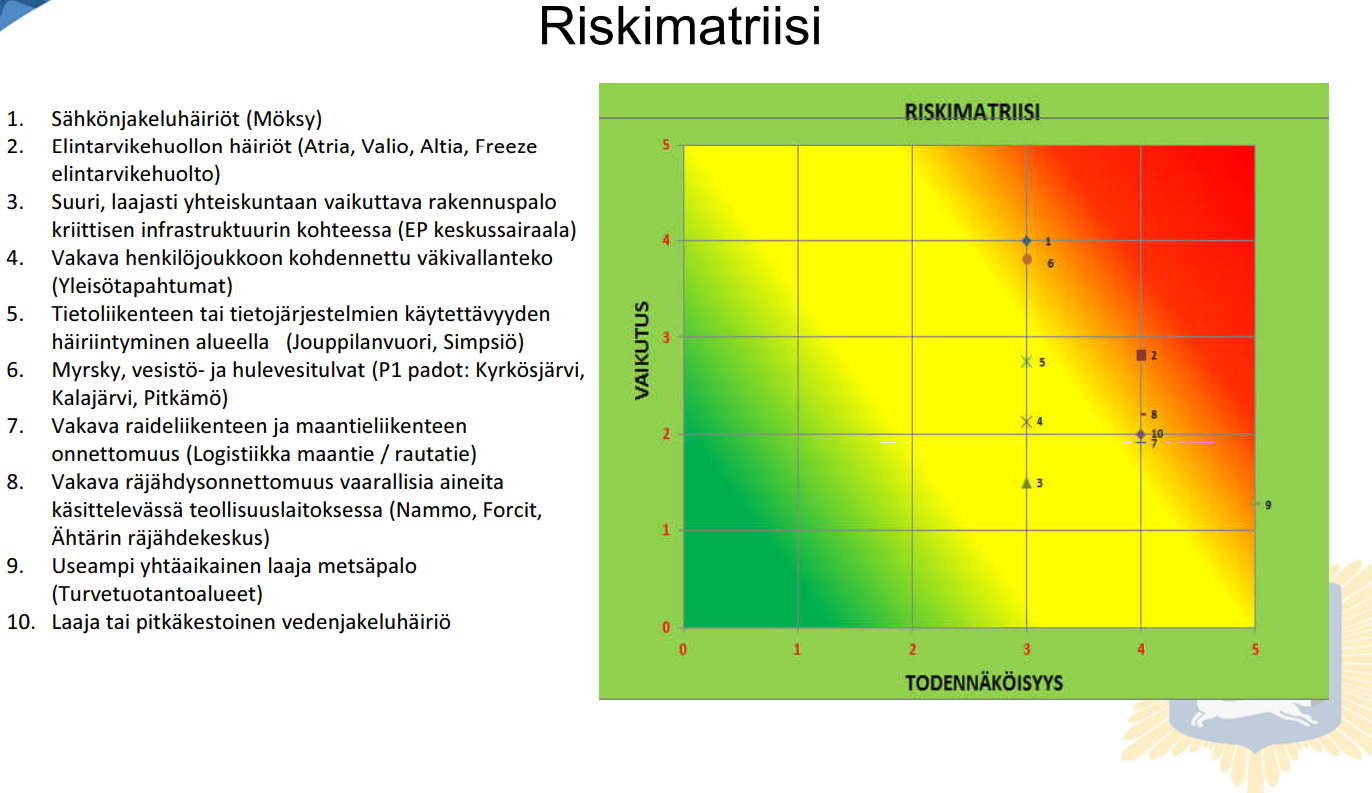 LÄHDE: https://intermin.fi/documents/1410869/12562948/Etel%C3%A4-Pohjanmaa.pdfVarautumisen ja valmiussuunnittelun tarkoitus ja tavoitteetVarautumisella tarkoitetaan toimintaa, jolla varmistetaan tehtävien mahdollisimman häiriötön hoitaminen kaikissa tilanteissa. Lähtökohtaisesti koulutuksen järjestäjien velvollisuutena on järjestää opetusta myös poikkeuksellisissa ja ennalta arvaamattomissa tilanteissa ja huolehtia lakisääteisistä tehtävistään normaaliolojen lainsäädännön mukaisesti. Varautumisen tavoitteena on pyrkiä ehkäisemään ennalta häiriö- ja kriisitilanteiden syntyminen sekä toisaalta luoda edellytyksiä häiriötilanteiden ja niiden seurausten hallintaan. Alihankintasopimuksissa varmistetaan, että myös yksityiset toimijat ovat varautuneita häiriötilanteisiin.Suunnittelutyön aikana tunnistetaan, arvioidaan ja analysoidaan ammatilliseen koulutukseen kohdistuvia uhkia sekä toiminnan haavoittuvuuksia. Lisäksi kartoitetaan ja arvioidaan olemassa olevia ja tarvittavia resursseja, suunnitellaan toimintamalleja, neuvotellaan eri yhteistyötahojen ja sidosryhmien kanssa sekä perehdytetään ja koulutetaan henkilöstöä.Yhteiskunnan elintärkeät toiminnot turvataan hallinnonalojen välisellä yhteistyöllä. Valtioneuvoston laatimassa yhteiskunnan turvallisuusstrategiassa 2017 määritellyistä toiminnoista seuraavien toimintojen turvaaminen katsotaan kuuluvan opetus- ja kulttuuriministeriön alaisuuteen ja siten sivistystoimen tehtäväksi:koulutus- ja tutkimusjärjestelmän ylläpitäminenosaamisen ylläpitäminen (johon kuuluu toisen asteen koulutuksen turvaaminen häiriötilanteissa ja poikkeusoloissa)kulttuuripalvelujen ylläpitäminen ja kulttuuriomaisuuden suojeluhengellisen toiminnan edellytysten turvaaminennuorisotyön ja -toiminnan sekä liikunnan kansalaistoiminnan ylläpitäminensyrjäytymisen ja eriarvoisuuden ehkäiseminenHäiriötilanteessa ammatillisen koulutuksen järjestäjän tehtävänä on turvata kaikki sen tuottamat palvelut mahdollisimman pitkään poikkeustilanteen luonne huomioiden. Ammatillisen koulutuksen tehtävä poikkeustilanteissa on tärkeää esimerkiksi: Osaavan työvoiman saatavuuden turvaaminen eri toimialoilleTyöelämän tarvitsevat passit, sertifikaatit ja erilaiset luvat tulee olla häiriöttä voimassaOsallistuminen opetukseen tai koulutukseen vähentää yleistä rauhattomuutta, joka voi syntyä laajamittaisesta toimettomuudesta.Oppilaitosten toiminnan jatkumisesta poikkeusoloissa huolehditaan, ottaen huomioon myös väestönsuojelun vaatimukset. Oppilaitosten tilojen ja kaluston varaaminen muuhun kuin opetuskäyttöön on huomioitava valmiussuunnitelmassa.LainsäädäntöVarautumiseen liittyvää lainsäädäntöä ovat esimerkiksi seuraavat lait (luettelo ei ole tyhjentävä):Valmiuslaki (1552/2011) 12 §, 109 §: Yleinen varautumis- ja valmiussuunnitteluvelvoite sekä valtioneuvoston toimivalta vapauttaa koulutuksen järjestämisvastuusta.Pelastuslaki (379/2011) 2 §, 46 §, 47 §: Velvollisuus osallistua pelastustoiminnan suunnitteluun, myös eri hallinnonaloilla yhteistoiminnassa keskenään.Laki ammatillisesta koulutuksesta (531/2017) 61 §, 80 §, 100 §: Opiskelijan oikeus opetukseen, ateriaan ja turvalliseen opiskeluympäristöön.Oppilas- ja opiskelijahuoltolaki (1287/2013) 4 §, 15 §: Opiskelijoiden turvallisuuden edistäminen yhteisöllisellä opiskeluhuollolla, opiskelijan oikeus opiskeluhuollon palveluihin.Terveydenhuoltolaki (1326/2010) 16 §: Kouluympäristön turvallisuuden edistäminen ja seuranta.Tartuntatautilaki (1227/2016) 58 §: Kunnan ja aluehallintoviraston toimivalta kieltää oppilaitoksen tilojen käyttäminen tartuntataudin leviämisen estämiseksi.Ammatillisen koulutuksen uhka-arviot ja riskien arviointiAlla olevassa taulukossa on yksinkertainen riski- ja haavoittuvuusanalyysi, jossa tarkastelun kohteena ovat kohdassa 1.2 mainitut uhat: Taulukko 1: Ammatillisen koulutuksen riski- ja haavoittuvuusanalyysiTaulukkoon kirjataan kohdassa 1.2 tunnistetut uhkakuvat, minkä jälkeen arvioidaan uhkien todennäköisyyttä ja vakavuutta sekä omat valmiudet torjua uhkaa tai hallita seurauksia. Rivit lajitellaan loppupisteiden mukaan kriittisyysjärjestykseen. Tarvittaessa voidaan laatia eri taulukot eri yksiköitä varten. Mihin toimenpiteisiin arvioinnissa tunnistettujen riskien osalta ryhdytään?Painopisteet varautumisen kehittämisessä ja toimenpiteetTähän osioon kannattaa kirjata strategiset valinnat palvelun järjestämisen suhteen, esimerkiksi:Pyrimmekö pitämään kaikki yksiköt ja ammattialat toiminnassa vai keskitämmekö toimintaa muutamaan yksikköön (asiaan vaikuttavat mm. varavoiman syöttömahdollisuus, tilojen lämmittämismahdollisuudet ja kuljetusten järjestäminen)? Jos toimintaa keskitetään, valmiussuunnitelman liitteeksi on syytä tehdä suunnitelma siitä, mihin toimintaa keskitetään ja miten opiskelijat kuljetetaan sinne.Jatkuuko opetus ammatillisessa koulutuksessa normaaliin tapaan vai siirrytäänkö jossakin määrin etäopiskeluun? Kuinka kauan voidaan toimia etäopiskelussa? Onko oppilaitos jaettu yhteistoiminta-alueisiin, joihin esimerkiksi väistösuunnitelmat perustuvat? Jos on, tätä jakoa koskeva suunnitelma väistöalueineen on syytä liittää valmiussuunnitelmaan.Opetuksen kehittämisessä otetaan huomioon ammatillisen koulutuksen mahdollisuudet välittää tietoa uhkista ja niihin varautumisesta. Henkistä kriisinkestävyyttä voidaan vahvistaa opetussuunnitelman laaja-alaisten osaamisalueiden avulla tai osana monialaisia oppimiskokonaisuuksia.  Opiskelijoille välitetään suomalaisen yhteiskunnan arvomaailma sekä tietoa väestön turvallisuudesta, vastuullisesta käyttäytymisestä elämän eri tilanteissa sekä kokonaismaanpuolustuksesta ja turvallisuuspolitiikasta.Yksiköt suunnittelevat koulutuksen järjestäjän strategiset tavoitteet huomioon ottaen käytännön toimenpiteitä, joihin ryhdytään, mikäli toiminta vaikeutuu tai estyy häiriötilanteen johdosta. Yksiköille laaditaan toimintakortteja, joille suunnitellaan keskeiset toimenpiteet ja toimintaperiaatteet mahdollisimman konkreettisesti. Toimintakortit kootaan valmiussuunnitelman liitteiksi. Toimintakortit voivat koskea esimerkiksi seuraavia tilanteita:sähkökatkotulipalovesihuollon häiriötilannelämmönjakeluhäiriötietoliikennejärjestelmän toimintahäiriösään ääri-ilmiöt (esimerkiksi myrsky, helle, tulva)päivittäistavarahuoltoon liittyvä häiriötilannepommiuhka/muu uhkauslaajamittainen maahantuloevakuointiepidemiatilannemuu vakava henkilöstövaje (esimerkiksi lakon johdosta)säteilyvaaratilanne… Toimintakorttien laatimisen on hyvä olla pienen työryhmän vastuulla (esim. valmiustyöryhmä). Toimintakorttien ajantasaistaminen on selkeää ja käytännönläheistä valmiussuunnittelua, johon voidaan osallistaa laajemmin myös henkilöstöä. Kunnan opetustoimelle tarkoitettu malli toimintakortiksi on olemassa, josta voidaan tarvittaessa muokata ammatilliselle koulutukselle sopiva versio.Samoissa tai läheisissä kiinteistöissä toimivat yksiköt suunnittelevat myös tilojen yhteiskäytön periaatteet, mikäli väistäminen on mahdollista pienemmässä mittakaavassa. Kaikessa suunnittelussa ja häiriötilanteiden toimenpiteissä on pyrittävä myös kustannustehokkuuteen.Varautumiskoulutus ja harjoituksetOpetuspisteet harjoittelevat pelastuslaitoksen ohjeiden mukaisesti vähintään kaksi kertaa vuodessa kiinteistöistä poistumista sekä sisälle suojautumista. Turvallisuushenkilöstö ohjaa, koordinoi ja on apuna harjoiteltaessa kiinteistöstä poistumista sekä sisälle suojautumista. Tämän lisäksi koulutuksen järjestäjätasolla toteutetaan kerran vuodessa laajempi varautumisharjoitus, jossa harjoitellaan kuntayhtymätasoista toimintaa ja varautumista.Yksiköiden turvallisuuspäälliköt huolehtivat yhdessä tai yksin oman yksikkönsä henkilöstön turvallisuusosaamisesta.

Koulutuksen järjestäjä huolehtii siitä, että varautumisen vastuuhenkilöillä on riittävä mahdollisuus kouluttautua ja pitää tietonsa ja taitonsa ajan tasalla.Valmiussuunnittelun vastuut ja vastuuhenkilötAmmatillisen koulutuksen valmiussuunnittelusta vastaa koulutuksen järjestäjä. Valmiussuunnitelmassa on kuvattava oppilaitoksen valmiusorganisaatio ja sen kokoonkutsuja. Valmiusorganisaation/-ryhmän keskeinen tehtävä on suunnitella valmiustoimintaa ja varautumista sekä johtaa häiriötilanteessa oppilaitoksen toimintaa. Yksikkökohtaisesta valmiussuunnittelusta ja mahdollisesti tarvittavasta yksikköjen yhteistoiminta-alueen suunnittelusta vastaa kunkin yksikön johtaja. Hän vastaa myös siitä, että johtajalle nimetään varahenkilö henkilökunta perehtyy suunnitelmaanhenkilökunta harjoittelee suunnitelman mukaisestihenkilökunta osallistuu käytännön toimenpiteisiinYhteistoiminta varautumisessaKoulutuksen järjestäjä tekee yhteistyötä varautumisessa mm. seuraavien tahojen kanssa:pelastuslaitos (varautumisharjoitukset, pelastussuunnitelmat)poliisi (uhkatilanteisiin varautuminen)terveysviranomaiset (pandemia tai muu terveysvaara)puolustusvoimat (alueelliset harjoitukset, maanpuolustuskurssit)kyberturvallisuuskeskus (tietoturvallisuus, viestintäverkot ja -palvelut)opetuspisteen sijaintipaikkakunnan kunnan viranomaiset (väistötilat, yhteishankinnat, henkilö- ja materiaalisten resurssien yhteiskäyttö, opetustilat ja erilaiset oppimisympäristöt)lähialueen kunnat (väistöä kuntarajojen yli, yhteishankinnat, henkilö- ja materiaalisten resurssien yhteiskäyttö)muut ammatillisen koulutuksen järjestäjätkolmas sektori (apua ja tukea häiriötilanteessa)elinkeinoelämä (esimerkiksi liiketilojen käyttäminen oppimisympäristöinä)…Valmius- ja muiden suunnitelmien yhteensovittaminenAmmatillisen koulutuksen valmiussuunnitelmaa tulisi tarkastella rinnakkain sijaintikuntien ja hyvinvointialueen eri toimintojen, esimerkiksi ruokapalvelukeskuksen, terveyskeskuksen, sosiaalipalveluiden, tietohallinnon ja tekniikkakeskuksen, suunnitelmien kanssa.Myös koulutussektorin (opetustoimen ja varhaiskasvatus, toinen aste, vapaa sivistystyö, korkea-aste) sisällä on hyvä tarkastella eri yksiköiden suunnitelmia rinnakkain niin, etteivät ne ole ristiriidassa keskenään.Ammatillisen koulutuksen valmiussuunnitelmat kannattaa yhteensovittaa omistajien/sijaintikuntien suunnitelmien kanssa, jotta voidaan varmistaa, että suunnitelmat yhdessä kattavat koko toimintakentän. Jos suunnitelmiin liittyy vapaaehtoistyövoiman käyttöä eri tilanteissa, tämä tulee koordinoida niin, ettei useampi toimija laske samojen henkilöiden varaan. Lisäksi on huomioitava, että opiskelijat ovat oikeutettuja opetukseen eivätkä ole käytettävissä lisä- tai vapaaehtoistyövoimana.1.12	JälkihuoltoHäiriötilanteen normalisoiduttua saattaa olla tarvetta jälkihuoltotoimille, jotka ovat suunnattuja sekä opiskelijoille että henkilöstölle. Opiskelijoiden kohdalla noudatetaan opiskeluhuoltosuunnitelmaan sisällytettyä kriisisuunnitelmaa (ks. liite). Jälkihuoltoon tulee suunnata riittävä määrä resurssia.Operatiivinen valmiussuunnitelmaHäiriötilanteen hallinnan tehtävät ja tavoitteetHäiriötilanteessa koulutuksen järjestäjän tavoitteena on jatkaa toimintaa mahdollisimman normaalisti.Valmiusorganisaation mukaisesti koulutuksen järjestäjä päättää ja kirjaa tähän, mikä toimijataho selvittää tilannekuvan ja tarvittavat resurssit. Johtajia, johtoryhmiä ja muita vastuuhenkilöitä ohjeistetaan. Toiminta suunnitellaan uusiin olosuhteisiin olemassa olevien valmiussuunnitelmien mukaisesti ja tilanteen edellyttämällä tavalla.Häiriötilanteessa toimintaa johtavat valmiusjohtoryhmä ja rehtori.Johtamisjärjestelmä normaalitilanteessaNormaalitilanteessa oppilaitoksen eri toimintoja johtavat seuraavat tahot (tehtävä tai henkilö):YhtymävaltuustoYhtymähallitusKuntayhtymän johtaja, rehtoriVararehtoriJohtajat ja päälliköt kukin oman vastuualueensa osalta… Avainhenkilöstön hälyttämis- ja informointijärjestelyt  Oppilaitoksessa noudatetaan seuraavanlaista hälyttämis- ja informointijärjestelyä:yksiköllä tilanteen havainnut henkilö tiedottaa yksikön johtoa tilanteestayksikön päällikkö arvioi tilanteen vakavuuden yksikön päällikkö tiedottaa tilanteesta tahoja, joiden tulee toteuttaa tilanteen vaatimia toimenpiteitä (esim. vahtimestari, kiinteistöpalvelut, tietohallinto)yksikön päällikkö tiedottaa omia esimiehiään/johtoayksikön päällikkö käyttää käytössä olevaa hälytys- ja viestintäjärjestelmää tilannekohtaisesti harkinnan mukaanLähtökohtaisesti hälyttämis- ja informointijärjestelyssä noudatetaan kriisiviestintäsuunnitelmaa (ks. kohta 2.7).Luottamushenkilöiden informointiLuottamushenkilöiden informoinnista vastaa rehtori ja hänen ollessaan estyneenä hänen määräämänsä varahenkilö. Valtuuston/hallituksen/johtokunnan puheenjohtajia tiedotetaan ensimmäisenä ja seuraavassa vaiheessa valtuuston/hallituksen/johtokunnan muita jäseniä.Tehostettu johtaminen ja tilanteen seurantaHäiriötilanteen vaatiessa tilanteen seurantaa ja tilannetietoisuutta tehostetusta johtamisesta vastaa valmiusjohtoryhmä. Tehostetulla johtamisella tarkoitetaan sitä, että kohdassa 2.2 mainitut toiminnot johdetaan keskitetysti johtoryhmän toimesta.  Valmiustilanteen johtoryhmän jäsenet ja kokoonkutsuja sovitaan valmiussuunnitelmassa.Tähän kohtaan tulee kirjata melko tarkasti, miten tilannekuvaa kerätään. Tällöin tulee myös huomioida, että häiriötilanteessa saattaa viestiliikenteessä olla häiriöitä. Tilannekuvan keräämistä kannattaa harjoitella määräajoin. Tilannekuvaa tehtäessä tulee pyrkiä arvioimaan, mihin suuntaan tilanne on kehittymässä, eli mikä on tilanne muutaman päivän tai parin viikon päästä, ja mihin tämän arvion perusteella on syytä varautua.JohtamispaikatHäiriötilanteen johtokeskuksena toimii (tähän kirjataan johtamispaikka). Tilanteesta riippuen alueille voidaan perustaa alueellisia johtokeskuksia. Tilannetta voidaan myös johtaa etäyhteyksien kautta, jos tilanne sitä sallii tai edellyttää. Rehtori päättää, miten tilannetta johdetaan. Etäyhteyksiä käytettäessä on huolehdittava riittävästä tietoturvasta.Johtokeskuksen sijainti on hyvä määritellä jo suunnitelmassa, jotta paikka voidaan varustaa muun muassa viestivälineillä ja varavoimalla ja jotta voidaan sopia etukäteen varahenkilöjärjestelyistä ympärivuorokautista päivystystä varten. Alueelliset johtokeskukset perustetaan tilannearvion mukaan.Viestinnän ja tiedottamisen peruslinjauksetKoulutuksen järjestäjällä on hyvä olla kriisiviestintäsuunnitelma, joka on tämän suunnitelman liitteenä. Suunnitelmassa nimetään vastuuhenkilöitä eri tehtäviin, esimerkiksi liikenteenohjaus, median ja huoltajien kokoontumispaikkojen perustaminen, viranomaisten opastaminen jne. Lähtökohtaisesti sisäisestä ja varsinkin ulkoisesta tiedottamisesta vastaa rehtori tai hänen nimeämänsä henkilö. Tiedottamisessa noudatetaan eri viranomaisten (mm. poliisi, pelastuslaitos, opetus- ja kulttuuriministeriö, Opetushallitus, aluehallintovirasto, Terveyden ja hyvinvoinnin laitos, elinkeino-, liikenne- ja ympäristökeskus) antamia ohjeita.Yhteistoiminta pelastuslaitoksen ja poliisin kanssa häiriötilanteen hallinnassaSilloin kun häiriötilanne kuuluu poliisin tai pelastuslaitoksen toimintaan, nämä vastaavat häiriötilanteen kokonaisuuden koordinoinnista ja toimenpiteistä sekä tiedottamisesta. Koulutuksen järjestäjä toimii pelastuslaitoksen ja poliisin ohjeiden mukaisesti mm. pelastustoimintaan ja väestön suojaamiseen liittyvissä asioissa.Poikkeusolojen valmiussuunnitelmaPoikkeusolojen valmiussuunnitelmaa koskeva osio on tässä mallissa jätetty varsin lyhyeksi, koska koulutuksen järjestäjä ei voi täysin itse päättää luopua lakisääteisistä velvollisuuksistaan, vaan valtioneuvosto päättää, minkälaisia poikkeuksia sallitaan.Ammatillinen koulutus noudattaa poikkeusoloissa voimassa olevaa lainsäädäntöä sekä sijaintikuntien ja eri viranomaisten yhteisiä ohjeita. Valmiusjohtoryhmä päättää valtioneuvoston asettamien rajojen puitteissa esimerkiksi:opetuksen ja siihen liittyvien ateria-, kuljetus- ja majoitusetuuksien järjestämisen rajoittamisesta välttämättömien opetus- ja koulutuspalvelujen turvaamiseksipoikkeavista opetusjärjestelyistäSotatilassa tai sodan uhatessa koulutuksen järjestäjän avainhenkilöitä saatetaan kutsua asepalvelukseen. Jotta avainhenkilöt säilyisivät koulutuksen järjestäjän palveluksessa myös sodan aikana, koulutuksen järjestäjän tulee etukäteen pyytää näistä henkilöistä VAP-varauksia Puolustusvoimien aluetoimistolta ja selvittää, millaisiin tehtäviin varaus voidaan tehdä. Lähtökohtaisesti varaus voidaan tehdä sellaisiin tehtäviin, jotka ovat kriittisiä toiminnan jatkuvuuden kannalta ja joihin ei helposti voida saada korvaavia henkilöitä. Koulutuksen järjestäjällä pitää joka tapauksessa olla myös varahenkilöjärjestelmä. VAP-varaus on voimassa viisi vuotta ja koulutuksen järjestäjän tulee pitää varausluettelo ajan tasalla.Puolustusvoimat on saattanut myös varata joitakin kunnassa sijaitsevia rakennuksia käyttöönsä, mikä estää niiden siviilikäytön. Aina ei ole tietoa saatavissa näistä suunnitelmista, mutta tiedusteluihin vastaa aluetoimisto.4	Suunnitelman liitteetTähän kannattaa ottaa erilaisia valmiussuunnitelmaa tarkentavia tai täsmentäviä suunnitelmia. Niissä kuvataan konkreettisemmin ja enemmän henkilökunnan näkökulmasta toimintaa häiriötilanteessa. Tällaisia suunnitelmia voivat olla esimerkiksi (viittaukset tämän suunnitelman eri osioihin suluissa):Yksikkö- ja tilannekohtaiset toimintakortit (1.6)Suunnitelma toiminnan keskittämiseksi (1.6)Väistösuunnitelma (1.6)Varautumiskoulutussuunnitelma (1.8)Opiskeluhuoltosuunnitelman kriisisuunnitelma (1.11)Luettelo vastuuhenkilöistä varahenkilöineen (2.2, 2.5 ja 3)Johtokeskussuunnitelma (2.6)Kriisiviestintäsuunnitelma (2.7)… HäiriötilanneToden-näköisyysSeurausten vakavuusOma resurssi Ulkoinen resurssiYhteensäAlla kuvataan tilanne, joka vaikeuttaa ammatillisen koulutuksen tehtävän hoitamista. Rivillä sivulle päin tarkastellaan häiriön vaikuttavuutta.1=hyvin epätodennäköinen2=melko epätodennäköinen3= mahdollinen4=todennäköinen5= hyvin todennäköinen1=rajoitettu2=kohtalainen3=vakava4=erittäin vakava5=kriittinen1=erittäin hyvä2=hyvä3=kohtuullinen4=heikko5=erittäin heikko1=erittäin hyvä2=hyvä3=kohtuullinen4=heikko5=erittäin heikkoRivin yhteissumma, apuna resurssien suuntaamisessa, pistearvot välillä 4-20, ”mitä pienempi sen parempi”Voimahuollon häiriötilanneVesihuollon (ml. jätevesihuollon) häiriötilannePolttoainejakelun häiriöSäteilyvaaraKemikaalivuotoPandemia/laaja tartuntatautiMuu henkilöstön saatavuuteen vaikuttava tilanneElintarvikehuollon vakava häiriöKiinteistön käytön estyminenRuokahuolto väistötilanteessaKuljetuskalusto väistötilanteessaTietoliikenteen häiriintyminen/ kyberuhkaRahoitusjärjestelmän häiriöt